             INSTITUTO UNIVERSITARIO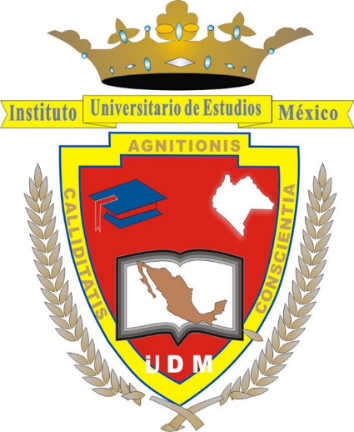 DE MÉXICOCLAVE: 07PSU0093L POR UN FUTURO SEGUROLICENCIATURA EN ENFEMERIA.Iluminando la atención en salud, docencia e investigación.TEMA DE PROTOCOLO DE TESIS:Asociación de medidas antropométricas y diferenciación en deformaciones neonatales del Hospital General Tapachula, durante el 2014.PRESENTA:C. ADALBERTO AMBUEZA CASTREJÓNQUE PARA OBTENER ACREDITACION DE SEMESTRE.ASESOR DE PROTOCOLO:L.Q.F.B JUAN EDUARDO DÍAZ SALINAS.Tapachula, Chiapas 15, Dic. 2013.